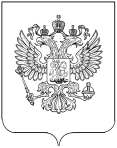 РОССТАТТЕРРИТОРИАЛЬНЫЙ ОРГАН ФЕДЕРАЛЬНОЙ СЛУЖБЫ ГОСУДАРСТВЕННОЙ СТАТИСТИКИ ПО РЕСПУБЛИКЕ ДАГЕСТАН(Дагестанстат)ПРЕСС-РЕЛИЗ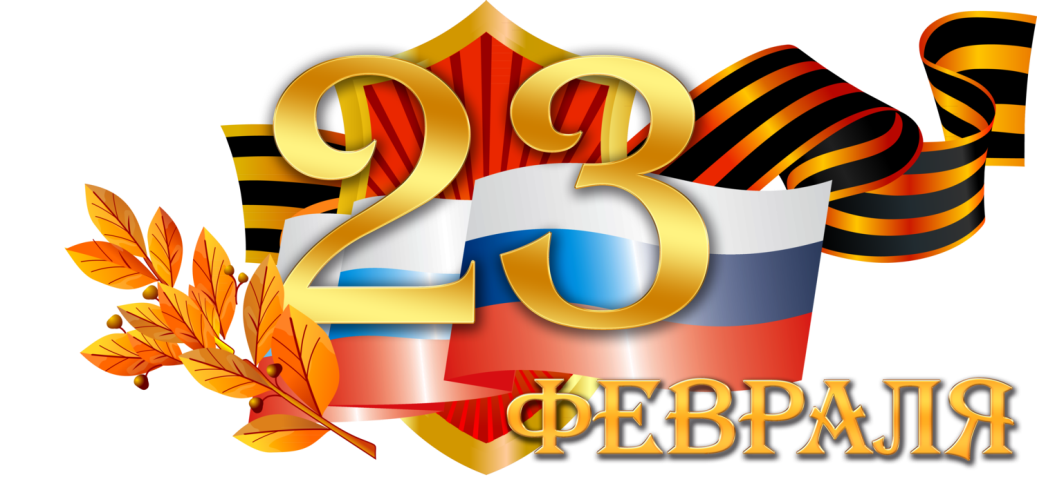 23 февраля отмечается День воинской славы России — День защитника Отечества.Эта дата установлена Федеральным законом «О днях воинской славы и памятных датах России», принятым Государственной думой и подписанным президентом РФ Б.Ельциным 13 марта 1995 года.В разные годы нашей истории название даты менялось под воздействием политических и социальных факторов.С 1922 года в СССР эта дата ежегодно традиционно отмечалась как «День Красной армии», с 1946 года —  «День Советской армии», с 1949 по 1992 годы — «День Советской армии и Военно-морского флота». После распада Советского Союза праздник отмечается в России, как «День защитника Отечества» и является днём воинской славы России, и также отмечается в ряде других стран Содружества Независимых Государств (СНГ). День защитника Отечества — праздник мужчин и женщин, принимавших и принимающих участие в защите Родины.Хотя этот день считается Днем Защитника Отечества, 23 февраля принято отмечать как День всех мужчин. Для каждой семьи есть свои защитники, которые получают на праздник большое количество поздравлений, подарков и внимания со стороны любящих женщин.Поздравляем наших защитников с праздником! Желаем здоровья, благополучия, счастья, понимания, уверенности в завтрашнем дне, твердости духа и неиссякаемой энергии.Территориальный орган Федеральной службыгосударственной статистики по Республике Дагестан